Внимание! Внимание! Внимание!С 23 ноября по 28 ноября 2015г. в нашей школе будет проходить неделя естественно-математических наук!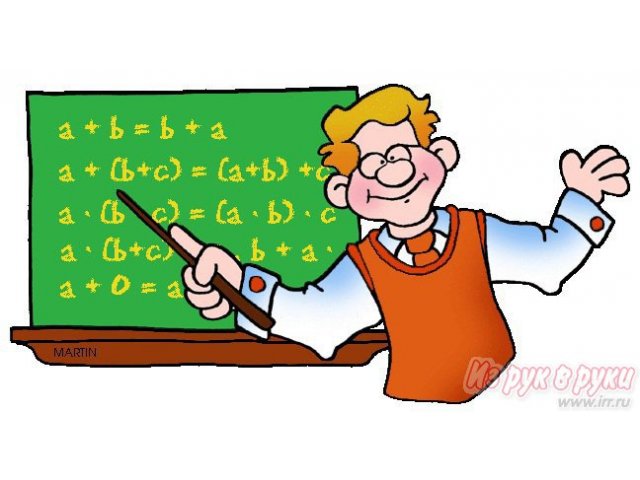 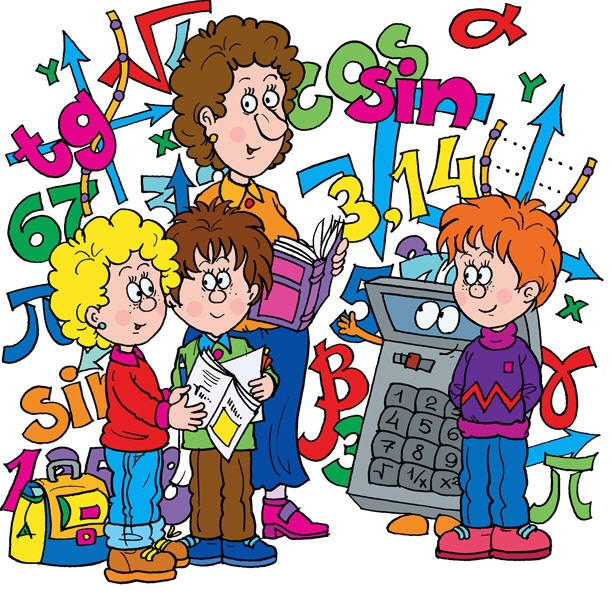                                                                        План проведения в МКОУ «Батуринская сош»предметной недели естественно - математического цикла.Ждем  вас на мероприятиях!1-№ п/пДата проведенияМероприятия.Время, кабинетОтветственныйпонедельник23.11.2015гДень Физики1.«Механические волны» (7-11 класс)2. «Электрический разряд в природе» (4-6 класс)3. Выставка газет  «Климатические явления» 29 кабинет Волков С.В.вторник24.11.2015г.День математики 1.Музыкальные переменки (песенки про математику)2.С улыбкой о математике3.Деловая игра «Строитель» (8 класс)4. Геометрическая мозаика (для 1-4классов)5. Расшифруй высказывание( 5-11 класс)20 кабинет.Буторова О.А.среда25.11.2015 г.День биологии- Планета насекомых  1.Выставка творческих работа(каждый класс с 5- 11 выполняет творческую работу о насекомых)2.Интеллектуальная игра «Соседи по планете» ( 7 – 8 класс)3.Экскурсия «В мире кактусов»( 2 - 6 класс)26 кабинетКонина Е.М.четверг26.11.2015гДень географии и технологии1.Конкурс «Национальные костюмы народов» (1- 11 класс)2.Выставка «Ее величество – кукла»3.Конкурс «Класс одной национальности»4.Музыкальные перемены «Песни разных народов»Подведение итогов дня.23 кабинет28 кабинетЕремина Н.А., Феськова Е.А.пятница27.11.2015гХимия – наука чудес1.Викторина «Химические элементы» 8 класс2.Выставка книг по химии3.Викторина «Химия вокруг нас (с 5по 11 класс)4.Химический музейПодведение итогов дня.24 кабинетМатис В.Ф.суббота28.11.2015гДень информатики 1.Информатика вокруг нас2. Стенгазета «Мы и информатика»3.Литературные загадки (8-11 класс).4. Ребусы про информатику (5-7 класс).27 кабинетЕршов А.А.